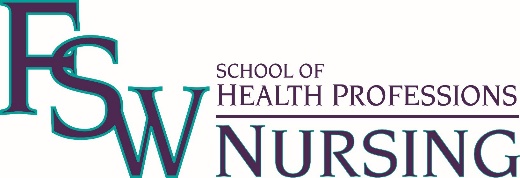 Nursing District Meeting AgendaCollier Campus N103Date: 	April 13th, 2018   	9:30 – 12:30pm Lunch at 12:30					            Facilitator:  Dr. Deb Selman  Minutes: Chris Renda?Florida SouthWestern State CollegeASN programATI Grading Rubric OptionsCurrent RubricOption 1:Option 2: Option 3:Questions on Your Use of ATI’s CBC Assessments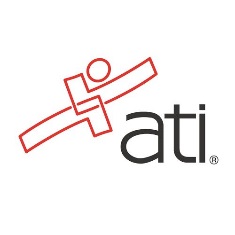 Please return your answers to Gina Kellogg at gina.kellogg@atitesting.com.
Your Name:Your Title:Your School/Program:How long has your program been using ATI products?
How long have you been using a concept-based curriculum (CBC)?
Did ATI’s Consulting Team assist you in transitioning to a CBC? If so, can you describe that process?
What unique challenges have you faced since the transition to CBC? (Has measurement of student proficiency been among these challenges?)
During the time you’ve been using ATI’s CBC Assessments, how has your program changed/ improved?
How did ATI’s staff support your use of CBC Assessments into your program?
How has ATI’s active-learning tools (such as Video Case Studies, Nurse’s Touch, Real Life, etc.) enhanced your CBC?
What was the process of aligning/integrating ATI’s CBC Assessments with your custom CBC? How difficult/easy was the process?
How well did ATI’s concepts and exemplars/topics in each level align with the concepts and exemplars you already had in place? Can you describe?
How have ATI’s CBC Assessments helped in evaluating your students?
How important is a standardized assessment in gauging how your students track against national norms? 
How will it impact your program to have nationally normed assessments in the future?
How did ATI’s Integration Team help to incorporate and align ATI’s suite of CBC solutions with your curriculum?
What have students’ responses been to the ATI Assessments?
What is missing from ATI’s suite of solutions that could enhance your CBC program?
What ATI programs have most enhanced your CBC program’s success?OFFICE HOURS8.1.2 Office HoursA. Full-time faculty are required to schedule a minimum of ten (10) hours per week of office hours, during Fall and Spring semesters. Office hours will be posted on or adjacent to faculty office doors by means of a “Class and Office Hours Schedule.” Additional office hours beyond the required ten (10) hours may be scheduled and students may also be seen by appointment.B. In order to accommodate online student needs, a faculty member may keep office hours in proportion to his/her teaching load. That is, teaching 15 online hours as base load equals up to 5 online office hours, 12 online hours as base load equals up to 4 online office hours, 6 or less teaching hours as base load equals up to 3 online office hours.In the College Operating Procedure 03-1105 Faculty Office HoursThe above is repeated and item C is stated:C. The configuration of these office hours is subject to the approval of the professor’s supervisor but should be distributed equally over the five work days each week. An office hour ideally is a minimum of one hour in length. When scheduling office hours, stated time should be no sooner than ten minutes before or after a class on the same day.FSW Administration Response to Office Hours:Any management right that we don’t “give up” in the CNA remains a management right.  The COP provides that office hours spread over 5 days is ideal, but it is up to the supervisor to work with the faculty to come up with the reasonable plan.  Ultimately it is up to the supervisor to approve or not approve.Operationally, if the faculty has other campus engagement on Fridays (teaches a class, regularly scheduled meetings) then it is acceptable that their office hours are spread over 5 days.TopicPresenterTimeCall to OrderDeb Selman9:30AttendanceAll Faculty and StaffWelcome: Students, Adjuncts, Clinical AssociatesApproval of Minutes from March 16th, 2018 MeetingDeb SelmanBusiness:  Mission and Administrative Capacity A. LPN Gold Standard Pathway Update B. Program Chairs/Coordinators  AS and RN to BSNDeb SelmanFaculty and StaffContingency plan for clinical associate call offs Rubric Committee AS and RN to BSNMentoring Handbook AS and RN to BSNA. Bobby and RimaB. Gayle DeaneC. Pat ArcidiaconoCurriculum ATI CBC Assessment and pointsCBC Focus Group ResultsA. Deb SelmanB. Joseph Van Gaalen10:00Outcomes ATI Comprehensive Predictors for Spring NCLEXA. Level 4 FacultyResources Textbook adoption discussion OERA. Deb SelmanStudentsARC Committee Administrative Policy AS and RN to BSNA. Deb SelmanOther BusinessSimulation Update – Center of ExcellencePlickersDiscriminator and point biserial on an examAssessment Evaluation Committee UpdateSWFL Diabetes ConferenceOther DiscussionA. Lynne CrandallB. Donna Johnson and Gayle DeaneC. Gayle WetzelD. Pat ZebrookE. Deb SelmanF. Open Adjourn for Lunch12:30Points awarded for practice test, 10 pts each, A and BPoints awarded for remediation time in ATI or TemplatesLevel of proficiency on proctored assessmentPoints awarded for proficiency level on proctored assessmentTotal Points Awarded2020Proficiency level 3601002020Proficiency level 250902020Proficiency level 110502020Proficiency below level 1040Points awarded for practice test, 10 pts each, A and BPoints awarded for remediation time in ATI or TemplatesLevel of proficiency on proctored assessmentPoints awarded for proficiency level on proctored assessmentTotal Points Awarded2020Proficiency level 3601002020Proficiency level 250902020Proficiency level 140802020Proficiency below level 13070Points awarded for practice test, 10 pts each, A and BPoints awarded for remediation time in ATI or TemplatesLevel of proficiency on proctored assessmentPoints awarded for proficiency level on proctored assessmentTotal Points Awarded2020Proficiency level 3601002020Proficiency level 245852020Proficiency level 130702020Proficiency below level 12060Points awarded for practice test, 10 pts each, A and BPoints awarded for remediation time in ATI or TemplatesLevel of proficiency on proctored assessmentPoints awarded for proficiency level on proctored assessmentTotal Points Awarded2020Proficiency level 3601002020Proficiency level 245852020Proficiency level 135752020Proficiency below level 12565